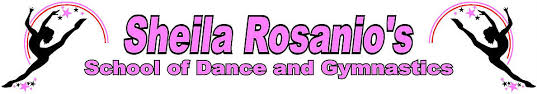 At Sheila Rosanio’s School of Dance and Gymnastics, we are following strict social distancing and cleaning protocol. As any other public place, we cannot guarantee that your child will not be exposed (whether at S.R.S.D.G. or elsewhere} or if exposed, that your child will not contract the disease.By signing below, you agree to waive any claims of liability against Sheila Rosanio School of Dance and Gymnastics and to hold Sheila Rosanio School of Dance and Gymnastics harmless if your child contracts COVID-19 despite our best efforts to prevent it. Additionally, I agree to notify S.R.S.D.G. if my child or any member of our household contracts COVID19. This action will help ensure the utmost safety of our dancers and staff.Child Name -------------------------------------------------------------------------------------------------------------------------Parents Printed Name -------------------------------------------------------------------------------------------------------------Parents Signature-------------------------------------------------------------------------------------------------------------------Date ----------------------------------------------------------------------------------------------------------------------------------